Jewish Cultural Heritage: Educational programme wins an EU Prize for Cultural Heritage / Europa Nostra Awards 2017Brussels / The Hague, 5 April 2017 - The European Commission and Europa Nostra revealed today the winners of the 2017 European Union Prize for Cultural Heritage / Europa Nostra Awards, Europe’s top honour in the heritage field. The 29 laureates from 18 countries are being recognised for their notable achievements in conservation, research, dedicated service, and education, training and awareness-raising. Jewish Cultural Heritage: Educational programme is among this year’s winners. Independent expert juries examined a total of 202 applications, submitted by organisations and individuals from 39 countries across Europe, and chose the laureates. Citizens from around the world can now vote online for the Public Choice Award and rally support for the winning project(s) from their own or another European country. Voters have the chance to win a trip for two to Finland and be a special guest at the Awards Ceremony that will be held in the historic city of Turku on 15 May. During the ceremony, the seven Grand Prix laureates, each of whom will receive €10,000, and the Public Choice Award winner, chosen from among this year’s winning projects, will be announced."I congratulate all the winners. Their achievements demonstrate once again how engaged many Europeans are in protecting and safeguarding their cultural heritage. Their projects highlight the significant role of cultural heritage in our lives and our society. Especially today, with Europe facing many big societal challenges, culture is vital in helping us to raise awareness of our common history and values and to foster tolerance, mutual understanding and social inclusion. The European Year of Cultural Heritage in 2018 will be an ideal opportunity to focus on what binds us together as Europeans - our common history, culture and heritage. The European Commission will continue to support this prize and other heritage projects through our Creative Europe programme,” said Tibor Navracsics, European Commissioner for Education, Culture, Youth and Sport. “I warmly congratulate this year’s winners and pay tribute to all those who made these exceptional achievements possible, thanks to their formidable talent, passionate commitment and great generosity. They are now among a select group of some 450 remarkable accomplishments awarded by Europa Nostra and the European Commission in the past 15 years. All our winners demonstrate that heritage is a key tool for sustainable economic development, social cohesion and a more inclusive Europe. EU leaders should seize the historic opportunity of the European Year of Cultural Heritage in 2018 to recognise the multiple benefits of heritage and its fundamental value in bringing countries, communities and cultures together in Europe and beyond,” stated Plácido Domingo, the renowned opera singer and President of Europa Nostra. The winners of the EU Prize for Cultural Heritage / Europa Nostra Awards 2017 will be celebrated during a high-profile event co-hosted by EU Commissioner Navracsics and Maestro Plácido Domingo commencing in the late afternoon on 15 May at St. Michael’s Church in Turku. The European Heritage Awards Ceremony will assemble some 1,200 people, including heritage professionals, volunteers and supporters from all over Europe as well as top-level representatives from EU institutions, the host country and other Member States. The winners will also present their exemplary heritage accomplishments during the Excellence Fair on 14 May at the Sigyn Hall of the Turku Music Conservatory, and participate in various events at the European Heritage Congress in Turku (11-15 May). Organised by Europa Nostra, the Congress will provide an inspiring platform for networking and debating the latest European developments related to heritage with a special focus on the European Year of Cultural Heritage 2018.Applications for the 2018 edition of the Awards can be submitted from 15 May to 1 October 2017 through the dedicated website. 2017 Award Winners(listed alphabetically by country)Category Conservation▪ St. Martin’s Chapel in Stari Brod, near Sisak, CROATIA ▪ Baroque Complex and Gardens in Kuks, Hradec Králové region, CZECH REPUBLIC▪ Ancient city of Karthaia, Island of Kea, GREECE▪ Bastion of the Grand Master's Palace in Rhodes, GREECE▪ White Pyramid in Rome, ITALY▪ The King’s Road across Filefjell, NORWAY▪ The Clérigos’ Church and Tower in Porto, PORTUGAL ▪ Cultural Palace in Blaj, Transylvania region, ROMANIA▪ Cap Enderrocat Fortress, Mallorca, SPAIN▪ Roof for the ruins of the Monastery of San Juan in Burgos, SPAIN▪ Cromford Mills: Building 17, Derbyshire, UNITED KINGDOMCategory Research ▪ Rode Altarpiece Research and Conservation Project, Tallinn, ESTONIA▪ ‘Carnival King of Europe’, San Michele all’Adige, ITALY▪ Museum Piranesi’, Milan, ITALY▪ Bosch Research and Conservation Project, ‘s-Hertogenbosch, THE NETHERLANDSCategory Dedicated Service▪ Mr. Ferdinand Meder, Zagreb, CROATIA▪ Mr. Jim Callery, County Roscommon, IRELAND▪ The Norwegian Lighthouse Society, NORWAY▪ Mr. Zoltán Kallós, Transylvania region, ROMANIACategory Education, Training and Awareness-Raising▪ Erfgoedplus: Online heritage platform, Hasselt, BELGIUM▪ Centre of Visual Arts and Research, Nicosia, CYPRUS▪ Educational programme for Czech cultural heritage, Telc, Vysočina region, CZECH REPUBLIC▪ Paavo Nurmi Legacy project, Turku, FINLAND▪ Heritage Crafts Initiative for Georgia, Tbilisi, GEORGIA▪ Cultural Heritage and Barrier-free Accessibility project, Berlin, GERMANY▪ ilCartastorie: Storytelling in the archives, Naples, ITALY▪ Jewish Cultural Heritage: Educational programme, Warsaw, POLAND▪ Advanced Master in Structural Analysis of Monuments and Historical Constructions, European programme coordinated in Guimarães, PORTUGAL▪ SAMPHIRE: Maritime heritage project in western Scotland, UNITED KINGDOMA Europa Nostra Award is also presented to remarkable heritage projects from two European countries not taking part in the EU Creative Europe programme.Category Conservation: Kılıç Ali Paşa Hamam in Istanbul, TURKEYCategory Research: Philippe Stern’s Collection of Timekeepers, Geneva, SWITZERLAND„Żydowskie dziedzictwo kulturowe”: program edukacyjny, WarszawaW 2013 roku Muzeum Historii Żydów Polskich POLIN w Warszawie otwarło swe podwoje dla zwiedzających i wespół z norweskimi partnerami, koordynowanymi przez Center for Studies of the Holocaust and Religious Minorities z Oslo, rozpoczęło realizację ambitnego, wielowymiarowego projektu edukacyjnego „Żydowskie dziedzictwo kulturowe”. Na program, finansowany z funduszy norweskich i EOG, składa się szerokie spektrum działań, angażujących liczną publiczność w odkrywanie i dyskusję o historii polskich Żydów, w tym także ich związków z Norwegią. „Projekt ma na celu dotarcie do wielu różnych grup społecznych, zwłaszcza do ludzi młodych, i pomoc w przygotowaniu ich do życia w dzisiejszym zróżnicowanym społeczeństwie”, podkreślili członkowie jury.Od momentu rozpoczęcia projektu we wrześniu 2013 roku do września 2016 roku muzeum zorganizowało 3 200 działań, w których wzięło udział 445 000 uczestników w 240 miejscowościach, przede wszystkim w Polsce oraz kilku miastach w Norwegii. Równie dobry wynik osiągnęło muzeum w internecie, notując 5,2 miliony wejść na strony związanych z projektem portali oraz 0,5 miliona widzów filmów edukacyjnych. Te imponujące liczby pokazują dobitnie, jaki sukces odniósł projekt, przyciągając tak liczną publiczność; i to zadecydowało o przyznaniu mu nagrody.„Aby uczynić muzeum dostępnym, podjęto ogromny wysiłek; skorzystano z innowacyjnych programów, udostępniając zasoby w internecie czy poprzez mobilne wystawy. W efekcie w działaniach programowych muzeum uczestniczyła zaskakująco wysoka liczba ludzi. Ponadto mnóstwo użytkowników stworzyło sieć pomnażającą zasięg projektu, np. nauczyciele czy konsultanci, którzy poza muzeum działają na rzecz celów programu”, czytamy w raporcie jury.Wyniki ewaluacji wskazują dobitnie na wysoką jakość komunikacji: 82% badanych uczniów deklaruje, że dzięki zajęciom zdobyło bądź pogłębiło wiedzę na tematy podejmowane w ramach programu .Kultywując historię i dziedzictwo żydowskie w Polsce, projekt promuje dialog i aktywne zaangażowanie w kwestie trudnej przeszłości, a przez to buduje wzajemny szacunek i zrozumienie. „Muzeum, pragnąc edukować i chronić pamięć o społeczności żydowskiej, zwłaszcza poprzez organizowanie spotkań między członkami społeczności żydowskiej a innymi, stworzyło bezpieczną przystań, w której kwitnie dialog międzykulturowy, dając tym samym ważną lekcję dla współczesnego świata”, stwierdzili członkowie jury.  BackgroundEU Prize for Cultural Heritage / Europa Nostra AwardsThe European Union Prize for Cultural Heritage / Europa Nostra Awards was launched by the European Commission in 2002 and has been run by Europa Nostra since then. It celebrates and promotes best practices related to heritage conservation, research, management, voluntarism, education and communication. In this way, it contributes to a stronger public recognition of cultural heritage as a strategic resource for Europe’s economy and society. The Prize is supported by the Creative Europe programme of the European Union.   In the past 15 years, organisations and individuals from 39 countries have submitted a total of 2,720 applications for the Awards. Concerning the number of entries by country, Spain is first in the ranking, with 498 projects, followed by the United Kingdom, with 286 applications, and Italy, with 278 entries. With regard to the categories, Conservation has had the most submissions (1,606). Next comes Education, Training and Awareness-Raising (457), then Research (340), and, finally, Dedicated Service to Heritage (317).Since 2002, independent expert juries have selected 455 award-winning projects from 34 countries. In line with the number of entries, Spain tops the list with 61 awards received. The United Kingdom is in second place with 60. Italy comes third (37 awards), Germany fourth (29 awards), and Greece fifth (27 awards). Regarding the categories, Conservation has the most winners (267) followed by Dedicated Service to Heritage (67), Education, Training and Awareness-Raising (65), and, lastly, Research (56).A total of 95 Grand Prix of €10,000 have been presented to outstanding heritage initiatives, selected from among the award-winning projects.The EU Prize for Cultural Heritage / Europa Nostra Awards has further strengthened the capacity of the heritage sector in Europe by highlighting best practices, encouraging the cross-border exchange of knowledge and connecting various stakeholders in wider networks. It has also brought major benefits to the winners, such as greater (inter)national exposure, follow-on funding and increased visitor numbers. In addition, it has raised awareness of our shared heritage amongst the general public while highlighting its intrinsic European character. The Prize is therefore a key tool to promote Europe’s heritage. Europa NostraEuropa Nostra is the pan-European federation of heritage NGO’s which is also supported by a wide network of public bodies, private companies and individuals. Covering more than 40 countries in Europe, the organisation is the voice of civil society committed to safeguarding and promoting Europe’s cultural and natural heritage. Founded in 1963, it is today recognised as the most representative heritage network in Europe. Plácido Domingo, the world-renowned opera singer and conductor, is the President of the organisation.Europa Nostra campaigns to save Europe's endangered monuments, sites and landscapes, in particular through ‘The 7 Most Endangered’ programme. It celebrates excellence through the EU Prize for Cultural Heritage / Europa Nostra Awards. It also contributes to the formulation and implementation of European strategies and policies related to heritage, through a structured dialogue with European Institutions and the coordination of the European Heritage Alliance 3.3. Creative EuropeCreative Europe is the new EU programme to support the cultural and creative sectors, enabling them to increase their contribution to jobs and growth. With a budget of €1.46 billion for 2014-2020, it supports organisations in the fields of heritage, performing arts, fine arts, interdisciplinary arts, publishing, film, TV, music, and video games as well as tens of thousands of artists, cultural and audiovisual professionals. The funding will allow them to operate across Europe, to reach new audiences and to develop the skills required in the digital age.                        PRESS RELEASE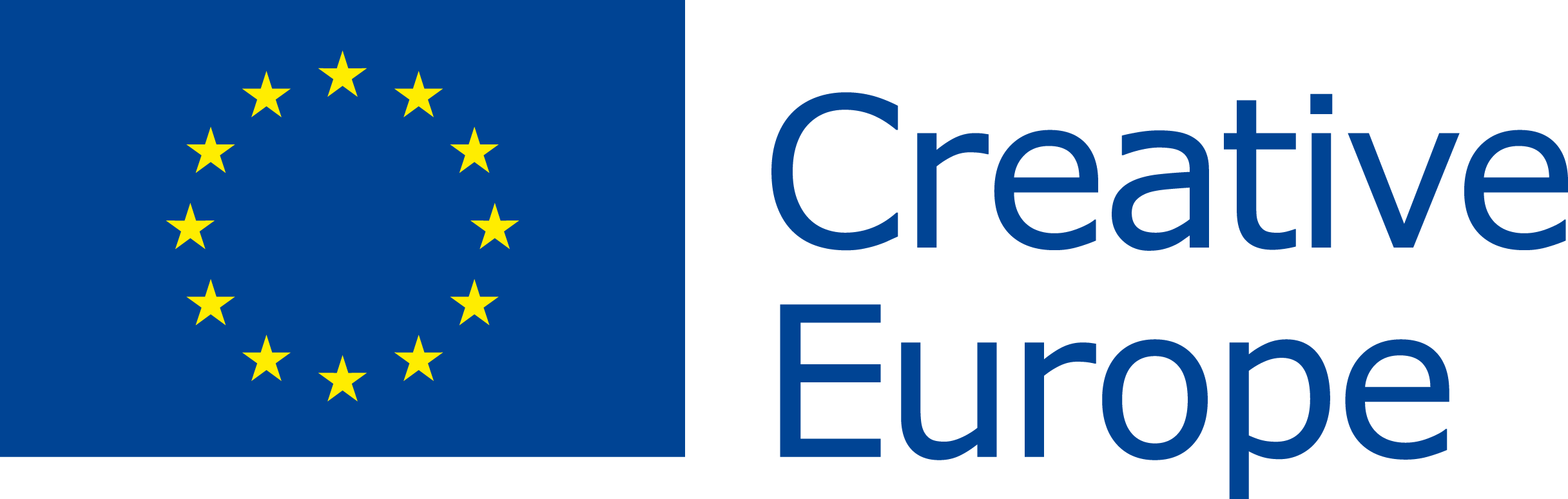                         PRESS RELEASE                        PRESS RELEASE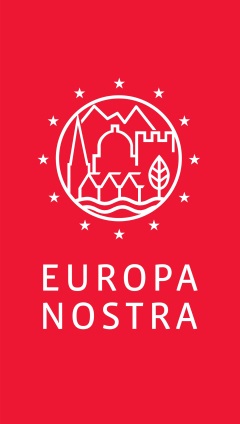 CONTACTSEuropa NostraJoana Pinheiro, jp@europanostra.org, +31 70 302 40 55 Elena Bianchi, eb@europanostra.org, +31 70 302 40 58European Commission Nathalie Vandystadt nathalie.vandystadt@ec.europa.eu, +32 2 2967083Joseph Waldstein joseph.waldstein@ec.europa.eu, +32 2 2956184Jewish Cultural Heritage: Educational programme Grzegorz Tomczewski, press office, gtomczewski@polin.pl+48 22 379 37 10, +48 535 050 204TO FIND OUT MOREAbout each winning project:information and jury’s comments, high-resolution photos and videosTwitter: @europanostra    Creative Europe website Twitter: @europe_creative Commissioner Navracsics websitewww.polin.pl/pl/dziedzictwo